Технологическая карта урокаЭтап урока/времяУчебное заданиеФорма работы и оценкиСлайд флипчартаИнформация интеграцииОргмомент Настрой учащихся на работу, ввод в тему, целеполагание, подписать рабочие листыУстно, фронтально 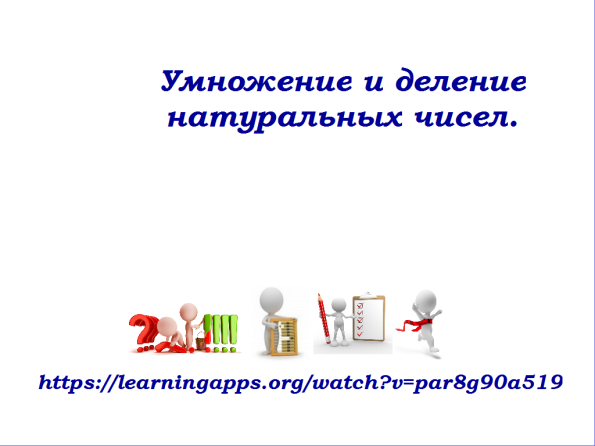 Актуализация знаний https://learningapps.org/watch?v=par8g90a519 В  группах, 1-2 учащихся у доски Обобщение и систематизация  знаний  1.Устный счёт: 160:420∙105∙3843∙1001000:100748:1900:3034∙1Индивидуально, самопроверка  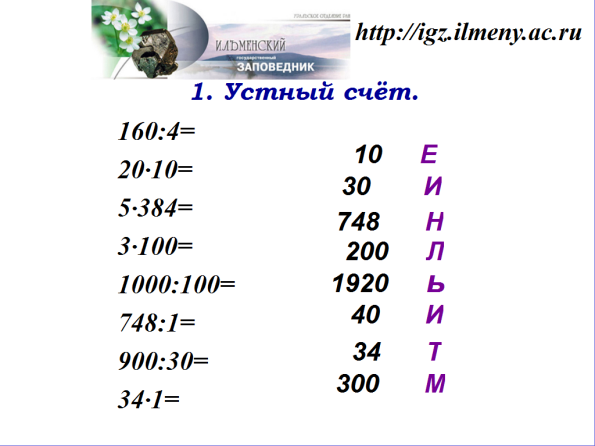 Видеофрагмент, Ильменит встречается в лунной почве, используют для производства бумаги, резин, эмалей, керамики и титанистой стали, которую используют в строительстве космических кораблей.Самой высокой точкой заповедной зоны- гора Ильментау, ее пик находится на высоте 748 метров. На территории охраняемого участка располагается 30 водоемов, самое глубоководное из них – озеро Большой Кисегач с глубиной 34 метра.2.Вычисли: 600:3-143=5728∙5+33=173330∙6:110=18Индивидуально,  взаимопроверка  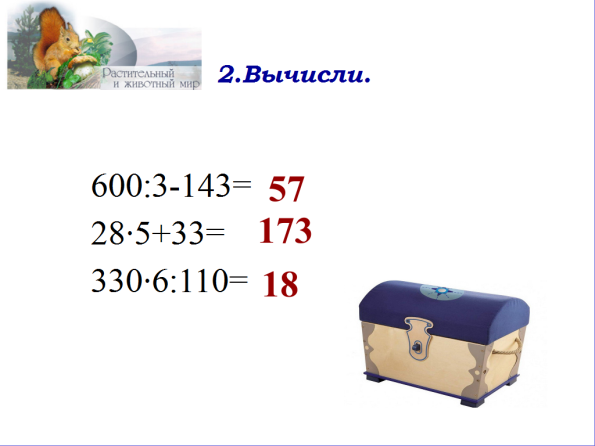 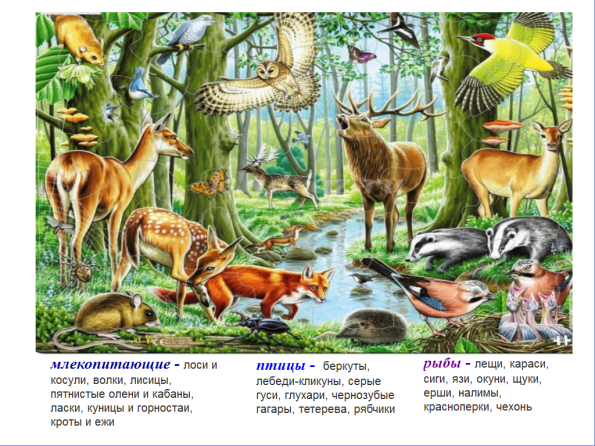 В заповеднике обитает        57 видов млекопитающих, 173 вида птиц,  18 видов рыб 3.Реши задачу:Самое крупное копытное, обитающее в заповеднике – лось. Он питается корой и молодыми ветками деревьев. Крупному копытному требуется почти 9 кг корма в день. Вопрос: 1вариант - Хватит ли лосю 281кг корма на месяц? (31,ост.2, хватит)2 вариант - Скольким лосям хватит 281кг  корма на день? (31лосю)Парная, самопроверка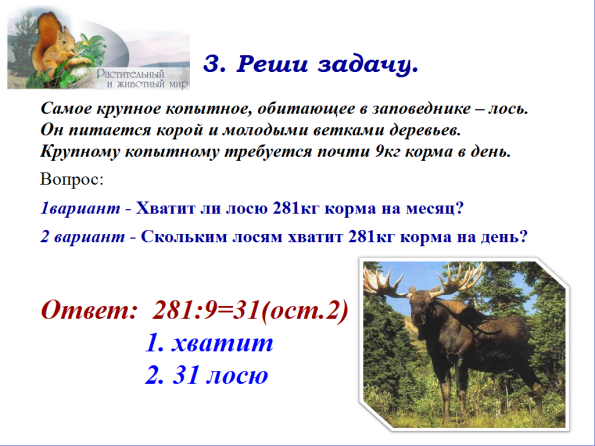 При длине до 3 метров и высоте в холке более 2  метров взрослый лось может весить до 600 кг. Лоси отлично плавают, преодолевая водные преграды до 20-25 километров шириной.4 Реши уравнения 38400:х=32    3∙х=2865 (186-х) ∙7=1260 Ответ: 1200, 955, 6Индивидуально, взаимопроверка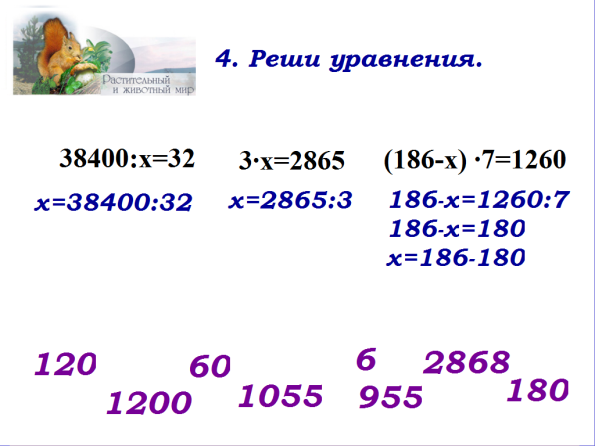 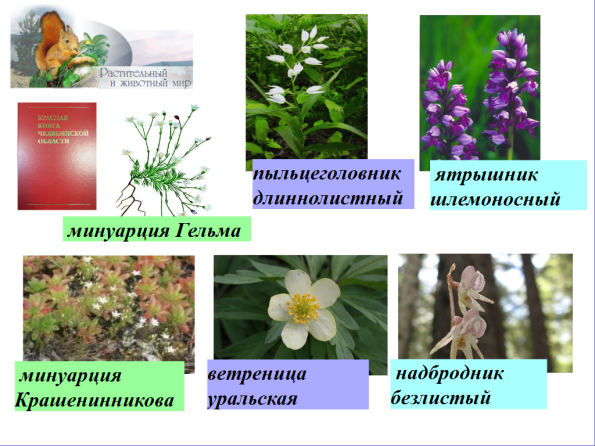 Флора включает в себя более 1200 растений. Среди них 955 видов высших растений. Под охраной Красной книги Челябинской области находятся 6 видов растений: минуарция Гельма, минуарция Крашенинникова, ветреница уральская, надбородник безлистный, ятрышник шлемоносный, пыльцеголовник длиннолистный.Итоги урока, рефлексия Критерий оценки:15-14 баллов – «5» 13-11 баллов –«4» 10-8   баллов –«3»  Рефлексия (подчеркнуть)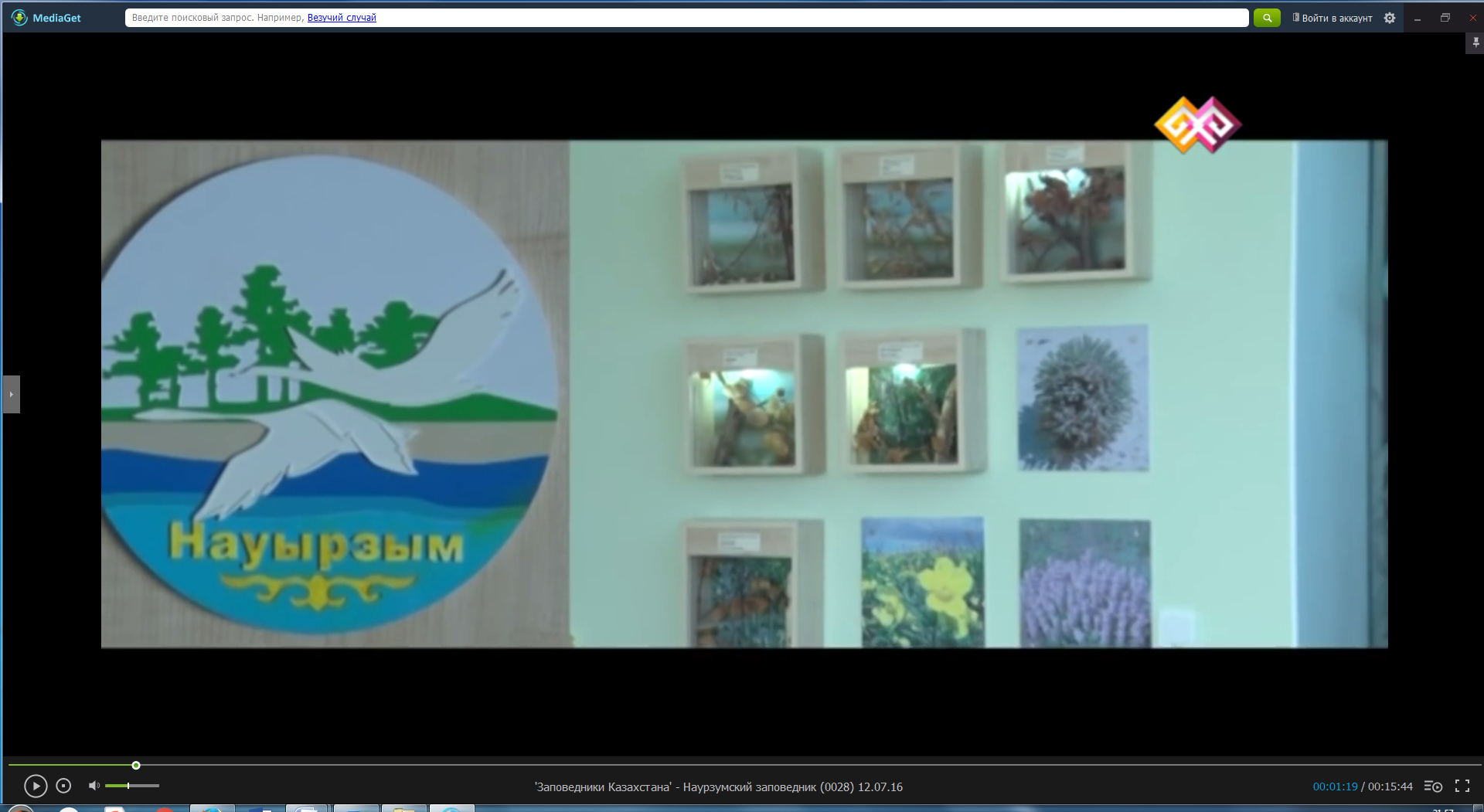 -мне всё удалось-мне не всё удалось-мне ничего не удалось Индивидуально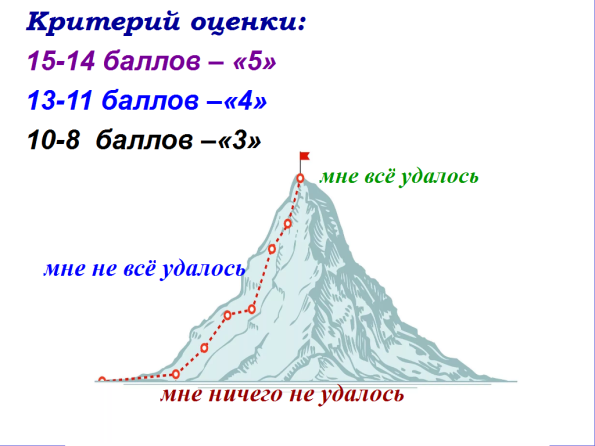 Домашнее задание Заполнить таблицу Индивидуально в рабочей тетради 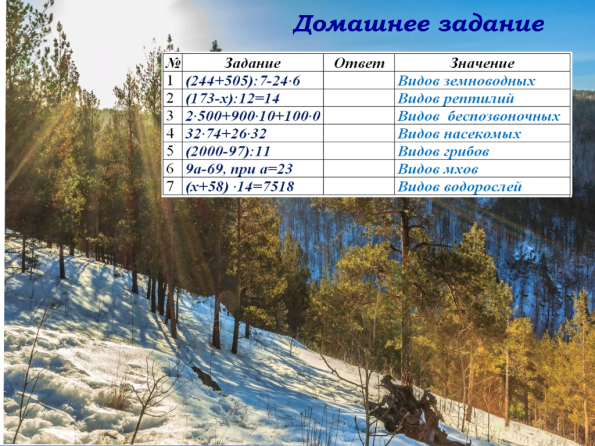 